Diabetes Project: Started June 2023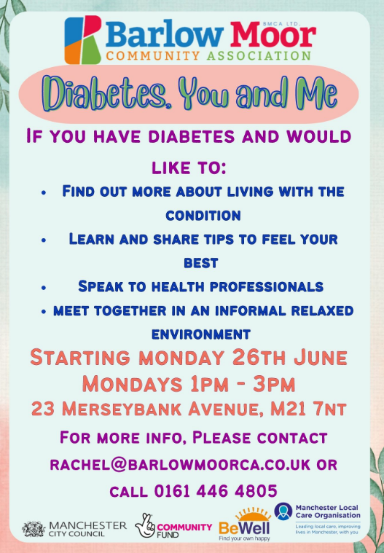 Current investment £7k – staff and room hire budget for speakers and specialist practitioners for 1year-18 months Chorlton ParkProject management-HDC: Delivery- Be Well, BMCA and PCN partnershipAim To support effective management of diabetes Clear targeted education sessions looking at nutrition, healthy weight, physical exercises and well being Space for patients to bring and resolve questions, learn and support each other and build relationships.Ongoing resource close to home where GPs and nurses can refer patients to learn about and get support around diabetesFocus on different cultural needs and identities and how this can impact on managing diabetes.Ambition to support Practices when they deliver diabetic reviews by group members to be present in waiting rooms and have discussions with patients attending for review to offer support Reduce unplanned GP appointments for diabetes amongst group membersImprove annual review attendance and QOF target achievement Proposal = £5-7k for group in Burnage staffing, room hire and sessional workers  Time line- Start Autumn 2023Led by worker form Project CHA supported by PCN, HDC and potentially Diabetes UKBased at location in Burnage TBCSimilar aims but more accessible to Burnage patients and specialised South Asian community focusProject CHA Fridays term time at Burnage Community Centre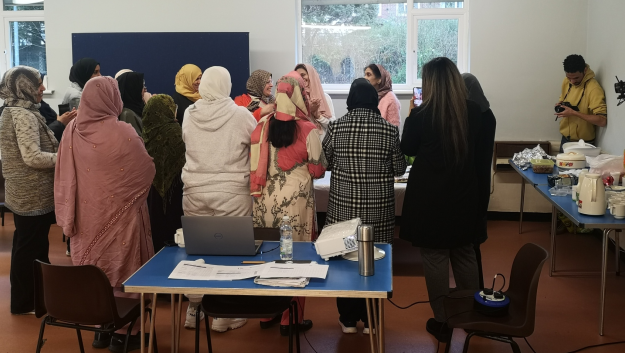 Successful community engagement and community development with South Asian women Aim=Increase knowledge of participants, and form ongoing supportive group to coproduce direction of group and subject matter, become involved in partnership and potentially other groups and potentially support campaigns and health work over 18 month period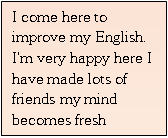 Project has been ongoing for nearly 2 years and successfully delivers peer support development to group of around 20 women each week. Initial investment of 15K has paid for room hire at Burnage community centre, community development sessional fees, events and a trip and cost of living winter warmer bagsProject Proposal for 2023-24  Investment £4-7k Investment for development of Community health volunteer roles through more formal training and focus om individual monitoring and evaluation of outputs and impact of sharing health messaging, redesign of culturally appropriate materials Continued investment to fund community development worker, room hire and training. Ambition for group to become self-sustainingLaw Project- Wider determinants of Health Start September 2022 funding due to run out in October 2023Ongoing partnership with Southway, Buzz, MCC to fund access to legal advice in community Settings Burnage – WestcroftDidsbury Good NeighboursBurnage LibraryChorlton Park BMCA/ Chorlton Park Primary schoolDidsbury MosqueProject Proposal for 2023-24  Investment £2-3k Continued investment £2k for continues delivery in different venues, event based work and outreach and potentially reach out to home visiting model School Health Project 2022-23 £4.5k Partnership with healthy schoolsZ Arts funded project in south partnership delivering 5 way to wellbeing workshops to Y3 children at Acacia School development of workbook and video to support future project work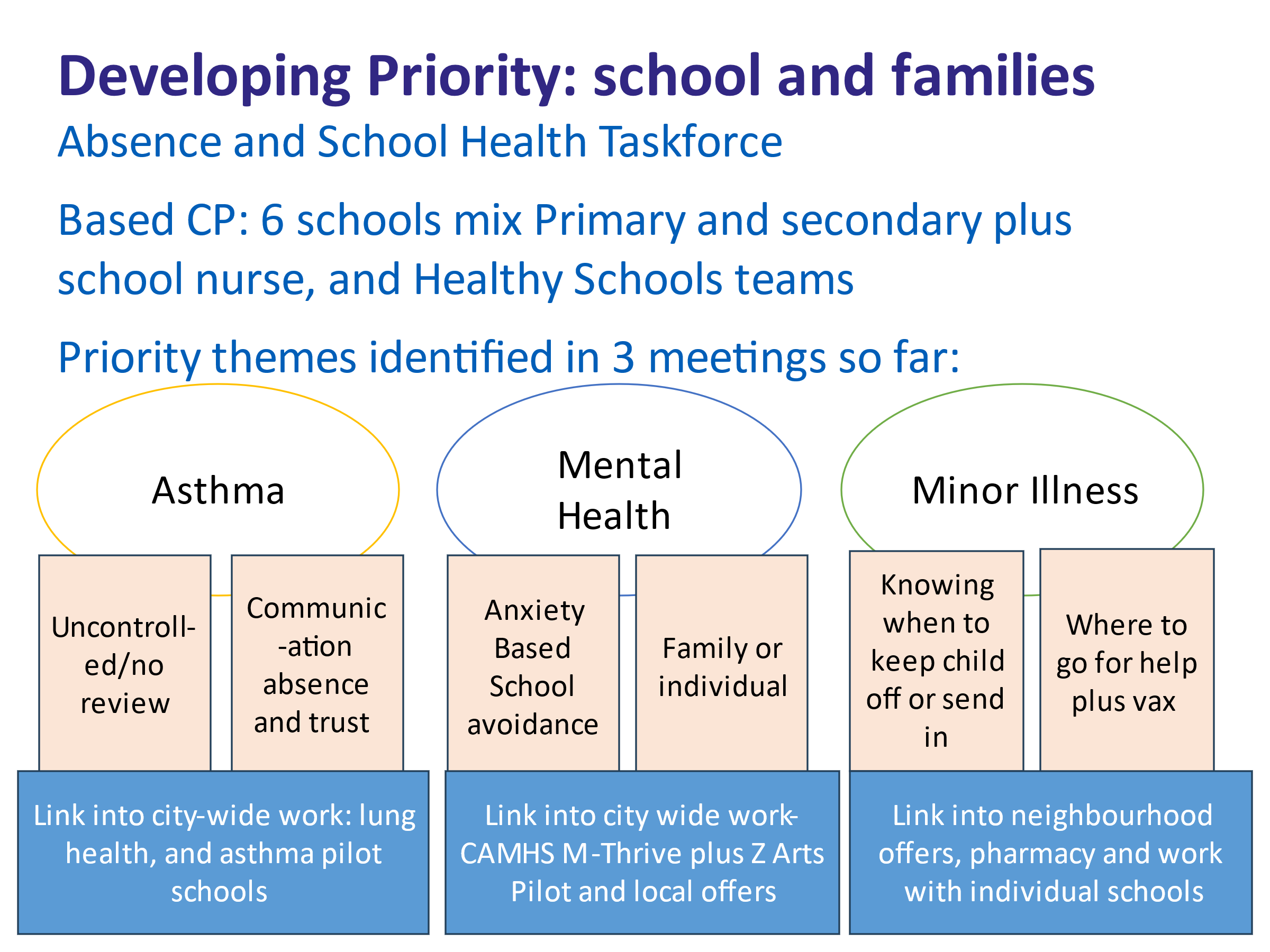 Project Proposal for 2023-24  Investment 4-7k to fund health and wellbeing workshops to support mental health in schools and the developing priority  Engagement WorkEngagement over the last year saw £3000 invested in Activity for happiness grants to 7 organisations funding wellbeing and days out for existing groups £2,500 for project at the White House currently being pilotedEngagement funding is needed for events such as bowel screening work, hypertension and other priorities we are working to Investment requested £2-4k to support this workMLCO Neighbourhood Health and Wellbeing FundAnnual investment of £20,000 into BCD to support project work focused on neighbourhood health and wellbeing priorities. Process and accountability Development of ideas generated through partnership meetings, ongoing project and work, community engagement and health prioritiesPriorities and allocations through Partnership meetings and Integrated Neighbourhood Leadership Team  Proposal process via HDC writing and presentation to South Manchester Provider Partnership who approve proposalsFinance and sign off through MLCO finance and Service Level Agreements with providersReporting and accountability to South Manchester Provider Partnership Group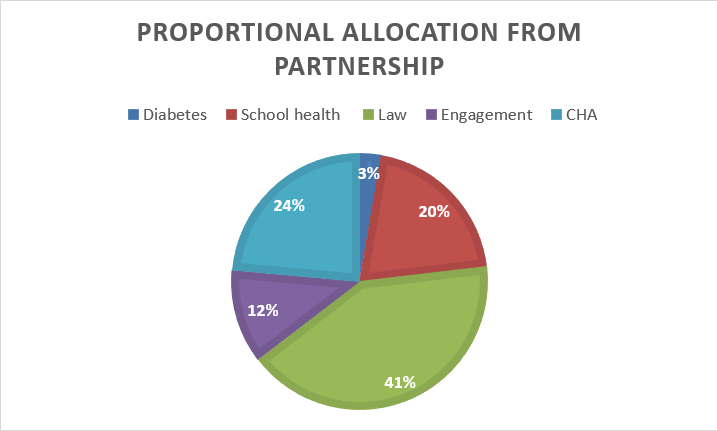 Proportional allocation from the Partnership meeting September 2023 